   АВТОБИОГРАФИЯ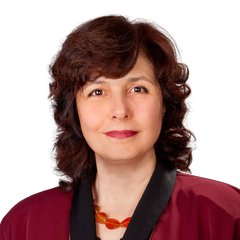 Лична информацияИмеМариана Атанасова МурджеваАдресУл. „Велико Търново“ № 22, ет. 3Телефон032 200 507; 0882 038807Факс032 200 531E-mailrector@mu-plovdiv.bgНационалностБългарскаДата на раждане28 юли 1960 г.Трудов стаж• Дати (от-до)ОТ  13 септември 2019 до момента• Име и адрес на работодателяМедицински университет – Пловдив• Вид на дейността или сферата на работаВисше образование• Заемана длъжностРектор на Медицински университет - Пловдив• Основни дейности и отговорностиУправленска дейност, висше училище  	• Дати (от-до) от 19 юли 2011 до 12 септември 2019• Име и адрес на работодателяМедицински Университет-Пловдив• Вид на дейността или сферата на работаМеждународно Сътрудничество и Проектна Дейност (МСПД)• Заемана длъжностЗаместник Ректор по МСПД• Основни дейности и отговорностиОрганизиране и управление на дейности, свързани с поддържане на връзки с чуждестранни медико-образователни и научни организации; координиране на проектна дейност в МУ–Пловдив в областта на висшето образование и науката• Дати (от-до)  2008-2011• Име и адрес на работодателяМедицински Университет-Пловдив, Фармацевтичен Факултет• Вид на дейността или сферата на работаМеждународно Сътрудничество• Заемана длъжностЗаместник Декан• Основни дейности и отговорностиКоординиране на дейности, свързани с поддържане на контакти с чуждестранни образователни и научни организации в медицината и фармацията• Дати (от-до) 2012 – до момента• Име и адрес на работодателяМедицински Университет-Пловдив• Вид на дейността или сферата на работаРъководител на Катедра Микробиология и Имунология• Заемана длъжност Професор – ръководител катедра • Основни дейности и отговорностиУправление и организация на образователната и научна дейност на членовете на Катедрата. Преподаване на студенти по медицина, дентална медицина и фармация; работа с докторанти; ръководство и изпълнение на научно-изследователски проекти• Дати (от-до) 2000 - 2011• Име и адрес на работодателяМедицински Университет-Пловдив• Вид на дейността или сферата на работаКатедра Микробиология и Имунология• Заемана длъжностДоцент   • Основни дейности и отговорностиПреподаване на студенти по медицина, дентална медицина и фармация; работа с докторанти; ръководство и изпълнение на научно-изследователски проектиОбразование и обучение• Дати (от-до)2010-2011• Име и вид на обучаващата или образователната организацияФакултет по Обществено Здраве, МУ-Пловдив• Основни предмети/застъпени професионални уменияЗдравен и социален мениджмънт, обществени комуникации, здравно планиране и проекти• Наименование на придобитата квалификацияМагистър по здравен мениджмънт• Ниво по националната класификация (ако е приложимо)7 - ОКС „Магистър“ • Дати (от-до)1996-2002• Име и вид на обучаващата или образователната организацияМедицински Университет-Пловдив• Основни предмети/застъпени професионални уменияЛабораторна и клинична имунология• Наименование на придобитата квалификацияПридобита специалност по клинична имунология• Код по националната класификация НКПД 20112212 7015• Ниво по националната класификация (ако е приложимо)7 -ОКС „Магистър“• Дати (от-до)1995-1997• Име и вид на обучаващата или образователната организацияМедицински Университет-Пловдив• Основни предмети/застъпени професионални уменияНаучно-изследователски проучвания върху имунологична толерантност чрез трансгенни миши модели• Наименование на придобитата квалификация• Код по националната класификация Научна и образователна степен „доктор” 01.06.23Не е приложим• Ниво по националната класификация (ако е приложимо)Не е приложимо• Дати (от-до)1992-1995• Име и вид на обучаващата или образователната организацияNational Institute for Medical Research, Mill Hill, London, UK• Основни предмети/застъпени професионални уменияМолекулна имунология• Дати (от-до)1988-1991• Име и вид на обучаващата или образователната организацияВМИ-Пловдив• Основни предмети/застъпени професионални уменияКлинична микробиология• Наименование на придобитата квалификацияПридобита специалност по медицинска микробиология• Код по националната класификация НКПД 20112212 7019• Ниво по националната класификация (ако е приложимо)7 -ОКС „Магистър“• Дати (от-до)1979-1985• Име и вид на обучаващата или образователната организацияВМИ-Пловдив• Основни предмети/застъпени професионални уменияСтудент по медицина• Наименование на придобитата квалификацияМагистър по медицина, диплома• Код по националната класификация НКПД 20112211 7001• Ниво по националната класификация (ако е приложимо)7 - ОКС „Магистър“• Дати (от-до)1974-1979• Име и вид на обучаващата или образователната организацияАнглийска Езикова Гимназия – Пловдив• Основни предмети/застъпени професионални уменияУченик; английски език - писмено и говоримо• Наименование на придобитата квалификацияЗавършено средно образование (диплома)• Код по националната класификация НКПД 2011Не е приложим• Ниво по националната класификация (ако е приложимо)4 – завършено средно образованиеЛични умения и компетенцииПридобити в жизнения път или в професията, но не непременно удостоверени с официален документ или диплома.Лични умения и компетенцииПридобити в жизнения път или в професията, но не непременно удостоверени с официален документ или диплома.Лични умения и компетенцииПридобити в жизнения път или в професията, но не непременно удостоверени с официален документ или диплома.Майчин езикБългарскиБългарскиДруги езицианглийски                                     руски• Умения за четенеотлично                                  отлично• Умения за писанеОтлично                                 добро• Умения за разговоротлично                                 доброСоциални умения и компетенцииСъвместно съжителство с други хора в мултикултурно обкръжение, в ситуации, в които комуникацията и  екипната работа са от съществено значение (например в културата и спорта) и др.-	Работа в  мултикултурна среда, Лондон (Великобритания); Лисабон (Португалия); Торун (Полша); Мартин (Словакия); Наймиген (Холандия), Будапеща (Унгария)-	Комуникации и екипност в научен експеримент, диагностика и преподаване – МУ-Пловдив и УМБАЛ Св. Георги-ПловдивОрганизационни умения и компетенцииКоординация и управление на хора, проекти и бюджети в професионалната среда, на доброволни начала (например  в областта на културата и спорта) у дома и др.-	Координация и управление на хора, проекти и бюджети в професионална среда, МУ-Пловдив и УМБАЛ Свети Георги-Пловдив-	информиране и консултиране на хора по микробиолоия и имунология на доброволни начала, ИнформационенЦентър по редки болести (ИЦРБЛС), Пловдив; УМБАЛ Свети Георги-Пловдив-	акредитация на медицински лаборатории и факултети-	организация и провеждане на национални конгреси и международни форумиТехнически умения и компетенцииРабота с компютри, със специфично оборудване, машини и др.-	работа с компютри – word, excel, power-point-	работа със специализирана лабораторна апаратура – инвертни и флуоресцентни микроскопи, ELISA системи, PCR, флоуцитометър, хемилуминесцентни анализатори, автоматизирани системи за идентификация на бактерии-	работа с клетъчни култури - адхерентни и суспензионниАртистични умения и компетенцииМузикални, писмени, дизайнерски и др.Музикални – пиано (Школа на здравните работници, Пловдив 1967-1974)Други умения и компетенцииКомпетенции, които не са споменати по-горе.[Опишете тези компетенции и посочете къде са придобити.]Свидетелство за управление на МПСУЧАСТИЕ В ДРУГИ ПРОГРАМИ И ПРОЕКТИ/ЗАЕТОСТ ПО ТЯХ(по-значими участия с управленски и научно-изследователски функции)Опит в в изпълнението/управлението на национални, национални с Европейско финансиране, международни  инфраструктурни, научни, образователни проектиNo договорНаименованиеБюджетна линияНачалоКрайНационални и национални с Европейско финансиране инфраструктурни проект при пряко участие и ръководна административна функция за изпълнение на проф. д-р М. Мурджева, дм, мзм, Ректор на Медицински университет - ПловдивНационални и национални с Европейско финансиране инфраструктурни проект при пряко участие и ръководна административна функция за изпълнение на проф. д-р М. Мурджева, дм, мзм, Ректор на Медицински университет - ПловдивНационални и национални с Европейско финансиране инфраструктурни проект при пряко участие и ръководна административна функция за изпълнение на проф. д-р М. Мурджева, дм, мзм, Ректор на Медицински университет - ПловдивНационални и национални с Европейско финансиране инфраструктурни проект при пряко участие и ръководна административна функция за изпълнение на проф. д-р М. Мурджева, дм, мзм, Ректор на Медицински университет - ПловдивНационални и национални с Европейско финансиране инфраструктурни проект при пряко участие и ръководна административна функция за изпълнение на проф. д-р М. Мурджева, дм, мзм, Ректор на Медицински университет - ПловдивПроект  BG05M2OP001-1.002-0005Център за компетентност „Персонализирана иновативна медицина (ПЕРИМЕД)“https://mu-plovdiv.bg/perimed/nachalo/Партньори: ПУ „Паисий Хилендарски“, ИМК „Акад. Ив. Костов“ БАН, СофияУчаства като:- изследовател в Работен пакет 4 „Прилагане и развиване на метода на флоуцитометрично проследяване на минималната резидуална болест при деца с остра лимфобластна левкемия (ОЛЛ) и осигуряване на клетъчни популации с висока чистота за провеждане на специализирани молекулярно-генетични и фармако-терапевтични изследвания ин витро чрез клетъчно сортиране.“- Координатор на проекта за МУ-Пловдив (водеща организация)Oперативна програма „Наука и образование за интелигентен растеж“, съфинансирана от Европейския съюз чрез Европейските структурни и инвестиционни фондовеПриоритетна ос 1 – Научни изследвания и технологично развитие30.03.202830.11.2023BG161PO003-1.2.03-0003-C0001/12.07.2012Технологичен център за спешна медицинаЗнание и иновации за развита икономика и здравеопазванеПартньори: АКВАХИМ, НАЛСИЧОДРъководител на научна секция „Имунологична оценка на посттравматичното стресово разстройство“BG161PO003-1.2.03 “Създаване на нови и укрепване на съществуващи технологично центрове” ОП на СФ „Конкурентоспособност”ГД „Конкурентоспособност и иновации”, ИАНМСП20122014URC_09_0003Договор No ДУНК 01/2 от 28.12.2009 г.Национален Университетски Комплекс за Биомедицински и Приложни Изследвания Партньор на МУ – София; МногоетапенВодещ изследователhttp://www.mmcbg.org/bg/МОМН, ФНИКОНКУРС „УНИВЕРСИТЕТСКИ НАУЧНОИЗСЛЕДО-ВАТЕЛСКИ КОМПЛЕКСИ” 200928.12.200930.10.2018Решение РД 02-14-719/30.04.2010BG161PO001/1.1-07/2009/011Осигуряване на достъпна и рентабилна инфраструктура на Медицински университет – Пловдив чрез подобряване на енергийната ефективност на сградите и модернизация на Библиотечно-информационния центърКоординатор на проектаBG161PO001/1.1-07/2009  „Подкрепа за осигуряване на подходяща и рентабилна инфраструктура на  висшите училища в градските агломерации Приоритетна ос 1: „Устойчиво и интегрирано градско развитие”ОП „Регионално развитие”,Главна дирекция „Pрограмиране на регионалното развитие”02.06.201028.03.2013Национални програми (инфраструктурни, научни, образователни)Национални програми (инфраструктурни, научни, образователни)Национални програми (инфраструктурни, научни, образователни)Национални програми (инфраструктурни, научни, образователни)Национални програми (инфраструктурни, научни, образователни)Споразумение за партньорство от 05.11.2018 Национална научна програма „Разработване и методология за въвеждане на NAT технологии за диагностика на дарената кръв в трансфузионната система на Р България“МУ-Пловдив – партньор No 8 в консорциум от 11 партньора Изследовател в националната програмаМОН05.11.201831.12.2020Д01-285/17.12.2019 г.Национална изследователска програма за биобанкиранеОбвързана с цели и задачи на НПКНИ 2017-2023Национален Университетски Комплекс за Биомедицински и Приложни Изследвания, обвързан с участие в BBMRI-ERIC (НУКБПИ и BBMRI-BG) Координатор и водещ изследователМОН, Национална изследователска програма за биобанкиране17.12.201917.12.2022/23Национални научноизследователски проектиНационални научноизследователски проектиНационални научноизследователски проектиНационални научноизследователски проектиНационални научноизследователски проектиПроект КП-06-К1-6 от 09.2020Имунологична памет при SARS-Co-2/COVID-19: механизми, продължителност и кръстосана реактивност
МУ-Пловдив – партньор с НЦЗПБ, София и ВМА, София
Ръководител на научен екип от МУ-ПловдивДоговор с ФНИ от конкурс "Финансиране на фундаментални изследвания по обществени предизвикателства, свързани с пандемията от COVID-19 - 2020"20202022Проект КП-06-К1-33 - Септ. 2020„COVID-19 HUB – Информация, иновации и имплементация на интегративни научни разработки“ на обща стойност 200 000 лв., от които 140 100 за МУ-ПловдивДоговор с ФНИ от конкурс "Финансиране на фундаментални изследвания по обществени предизвикателства, свързани с пандемията от COVID-19 - 2020"20202022ДФНИ-Б01/26 / 07.12.2012Създаване на алгоритъм за мултипараметърно флоуцитометрично проследяване на минимална резидуална болест при деца с остра лимфобластна левкемияМОМН, Фонд научни изследвания20122015Договори от 2014, 2016, 2017, 2018, 2019, 2020БЪЛГАРСКА НАУЧНА ПЕРИОДИКА: 
“FOLIA MEDICA”
Член на Редакционната колегия на „Folia Мedica” – специализирано медицинско издание на МУ-ПловдивЕжегоден Конкурс „Научна периодика“, Фонд „Научни изследвания“, МОН18.12.2014/16/17/18/19/2018.12.2015/17/18/19/20/21Национални научни проекти – Наредба No 9 за условията и реда за планиране, разпределение и разходване на средствата, отпускани целево от държавния бюджет за присъщата на държавните висши училища научна или художествено-творческа дейностНационални научни проекти – Наредба No 9 за условията и реда за планиране, разпределение и разходване на средствата, отпускани целево от държавния бюджет за присъщата на държавните висши училища научна или художествено-творческа дейностНационални научни проекти – Наредба No 9 за условията и реда за планиране, разпределение и разходване на средствата, отпускани целево от държавния бюджет за присъщата на държавните висши училища научна или художествено-творческа дейностНационални научни проекти – Наредба No 9 за условията и реда за планиране, разпределение и разходване на средствата, отпускани целево от държавния бюджет за присъщата на държавните висши училища научна или художествено-творческа дейностНационални научни проекти – Наредба No 9 за условията и реда за планиране, разпределение и разходване на средствата, отпускани целево от държавния бюджет за присъщата на държавните висши училища научна или художествено-творческа дейностНО-03/2020Бърза микробиологична диагностика на генитални инфекции при жени и мъже-сравнителен анализ– член на работния колектив 01.06.2020-01.06.2022Вътреуниверситетски конкурси (Бюджетна субсидия за наука)01.06.202001.06.2022НО-08/2019Синдром на парещата уста - оценка ролята на локалните фактори, нивото на стрес и тревожност– член на работния колектив 01.04.2019-01.04.2021Вътреуниверситетски конкурси (Бюджетна субсидия за наука)01.04.201901.04.2021НО-07/2019Влияние на пребиотици и аеробна тренировка върху антиоксидантния и липидния профил на плъхове със стрептозотоцин индуциран диабет – член на работния колектив 01.04.2019-01.04.2021Вътреуниверситетски конкурси (Бюджетна субсидия за  наука)01.04.201901.04.2021НО-11/2019Нови биомаркери при тревожни и депресивни разстройства. Психопатологични и транслационно-невробиологични констелации - ръководител проф. Мурджева 01.04.2019-01.04.2021Вътреуниверситетски конкурси (Бюджетна субсидия за наука)01.04.201901.04.2021ДПДП-05/2019 ДПДП-05/2019  Антиневронални антитела - проучване на възможностите им като диагностичен и прогностичен  биомаркер при  автоимунни енцефалити и множествена склероза – ръководител проф. Мурджева 01.09.2019-01.09.2020Вътреуниверситетски конкурси (Бюджетна субсидия за наука)01.09.201901.09.2020ДПДП-05/2018Сравнително проучване върху микробиологични методи за бърза диагностика на патогени от хемокултури - член на работния колектив 03.03.2019-03.03.2020Вътреуниверситетски конкурси (Бюджетна субсидия за наука)03.03.201903.03.2020ДПДП-02/2018ДПДП-02/2018 Проучване на генотипното разпространение и някои патогенетични механизми на Clostridium difficile асоциирана диария при хоспитализирани болни в УМБАЛ "Св. Георги" – Пловдив - член на работния колектив 03.03.2019-03.03.2020Вътреуниверситетски конкурси (Бюджетна субсидия за наука)03.03.201903.03.2020НО-03/2018	Антимикробна активност на физично и електрохимично модифицирани алуминиеви образци - член на работния колектив 04.02.2018-04.02.2020Вътреуниверситетски конкурси (Бюджетна субсидия за наука)04.02.201804.02.2020СДП-10/2017	Обективизиране на контрола на постоперативната болка след екстракция на импактирани трети долночелюстни молари  - член на работния колектив 01.09.2017-01.09.2018Вътреуниверситетски конкурси (Бюджетна субсидия за наука)01.09.201701.09.2018СДП-09/2017Микробиологични и имунологични подходи за бърза диагностика на остри менингити и менинго-енцефалити– ръководител проф. Мурджева 01.09.2017-01.09.2018Вътреуниверситетски конкурси (Бюджетна субсидия за наука)01.09.201701.09.2018Образователни проекти - Национални и Национални с Европейско финансиранеОбразователни проекти - Национални и Национални с Европейско финансиранеОбразователни проекти - Национални и Национални с Европейско финансиранеОбразователни проекти - Национални и Национални с Европейско финансиранеОбразователни проекти - Национални и Национални с Европейско финансиранеДог. BG05M2OP001-2.009-0025Докторантско Обучение в МУ-Пловдив за Компетентност, Творчество, Оригиналност, Реализация и Академизъм в Науката и Технологиите – 2 (ДОКТОРАНТ – 2)ОП „Наука и образование за интелигентен растеж“ 2014-202002.06.201.31.12.2018BG051PO001-3.3.06-0011Дог. 201-253/30.07.2012Докторантско обучение в МУ-Пловдив за Компетентност, творчество, оригиналност, реализация и академизъм в науката и технологиите (ДОКТОРАНТ)“Подкрепа за развитието на докторанти, постдокторанти, „специализанти и млади учени“Договарящ орган – МОМН,По Схема за безвъзмездна финансова помощ BG051PO001-3.3.06Оперативна програма Развитие на човешки ресурси30.07.201229.11.201418.07.2019Надграждане на дългосрочна програма (2016-2018) за обучение на медицински кадри в няколко цикъла на тема „Съвременни епидемиологични, патогенетични и клинични характеристики на HIV/AIDS. Професионални рискове и превенцията им при работа с пациенти с ХИВ“Договор за дарение на Глаксо-Смит Клайн ЕООД 18.07.2019До провеждане на последния курс в планирани лечебни заведения02.05.2018Провеждане на независима образователна програма, наречена „Дългосрочна програма (2016-2018) за обучение на медицински кадри, в няколко цикъла на тема „Съвременни епидемиологични, патогенетични и клинични характеристики на HIV/AIDS. Професионални рискове и превенцията им при работа с пациенти с ХИВ“Договор за дарение на Глаксо-Смит Клайн ЕООД02.05.2018До провеждане на последния курс в планирани лечебни заведения11.12.2017Провеждане на независима образователна програма, наречена „Дългосрочна програма (2016-2018) за обучение на медицински кадри, в няколко цикъла на тема „Съвременни епидемиологични, патогенетични и клинични характеристики на HIV/AIDS. Професионални рискове и превенцията им при работа с пациенти с ХИВ“Договор за дарение на Глаксо-Смит Клайн ЕООД11.12.2017До провеждане на последния курс в планирани лечебни заведенияРД-11-523 / 09.10.104Организиране и провеждане на обучения на медицински специалисти за диагностика, грижи и лечение на хора, живеещи с ХИВ/СПИН (ХЖХС) за нуждите на ПФГФ (Глобален фонд за борба с малария, туберкулоза и ХИВ/СПИН)Министерство на здравеопазването,09.10.201430.10.2014Дог. 337/16.10.2012Организиране и провеждане на седем обучения на теми: „Хирургия“, „Вътрешни болести“, „Неврология“, „Анестезиология“, „Детски болести“, „Акушерство и гинекология“ и „Инфекциозни болести“Проект „Мерки за опазването на здравето на градското население с цел превенция, чрез прилагане на насоки за използване на нови технологии” с акроним PRE E HEALTH, финансиран по договор за предоставяне на безвъзмездна финансова помощ В1.13.05 от 30.03.2011 г. в рамките на Програмата за европейско териториално сътрудничество Гърция - България 2007-2013г.16.10.201231.12.2012Дог. РД-17-691/21.11.2012„Организиране и провеждане на обучения от висши учебни заведения, предоставящи обучение по специалността Медицина на специалисти за лечение и грижи за хората, живеещи с ХИВ/СПИН (ХЖХС) и намаляване на стигмата и дискриминацията на ХЖХС от медицинския персонал”, гр. Пловдив.Програма „Превенция и контрол на ХИВ/СПИН”, министерство на здравеопазването21.11.201231.12.2012РД-17-657/07.12.2011Разработка на учебни програми и провеждане на обучения, финансирани пр програма „Профилактика и диагностика на ХИВ/СПИН”Министерство на здравеопазването30.11.201131.12.2011Международни проектиМеждународни проектиМеждународни проектиМеждународни проектиМеждународни проектиD03-128/23.09.2016Повишаване на капацитета на преподавателите в Mедицински университет – Пловдив в обучение с фокус върху здравната информираност на ромската общностEEA Grants  (Финансов механизъм на ЕИП)Мярка „Проекти за междуинституционално сътрудничество”23.09.201630.09.2016Action IS1210, COST 2014Appearance Matters COST, Акция IS1210Национален COST координатор – МОН, Дирекция Наука14.04.2014Септ. 2015Second Health ProgrammeFASTVAC:
Grant Agreement number: 
No 2009 11 06/19.04.2010FASTVAC: A generic framework for FAST production and evaluation of emergency VACcinesSecond Health Programme 2008-2013 – Executive Agency for Health and Consumers

Priority area: - 3.2 IMPROVE CITIZEN’S HEALTH SECURITY (HS-2009)
Action:3.2.1 Protect citizens against health threats
Sub-action:3.2.1.2 Support preparedness14.04.2010(Grand Agr. 
NVI-EC 11/06.2009)14.04.2014Рамкова програма на Европейския съюз за научни изследвания и иновации Хоризонт 2020NUMBER 954776GRANT AGREEMENT NUMBER 954776 — FRESHER — H2020-MSCA-NIGHT-2020,
EUROPEAN COMMISSION, Research Executive Agency
Хоризонт 2020, Дейности Мария Склодовкса-Кюри,Horizon 20201.05.202027.11.2020NUMBER — 818879GRANT AGREEMENT NUMBER — 818879 — REFRESH, H2020-MSCA-NIGHT-2018, EUROPEAN COMMISSION, Research Executive Agency
Хоризонт 2020, Дейности Мария Склодовкса-Кюри, Horizon 20201.05.20181.05.201930.10.201830.10.2019633 175К-ТРИО2Researchers Night 2014/2015 (две годишен – II етап)Horizon 20201.05.20141.05.201530.10.201430.10.2015Number 609 736Researchers’ Night 2013TITLE: K-TRIO – Researchers in Knowledge TrianglePROGRAMME PEOPLERESEARCHERS' NIGHT 2013 (call FP7-PEOPLE-2013-NIGHT)01.05.201331.10.2013NUMBER: 316611Researchers’ Night 2012TITLE: New competence and Leading Opportunities for Sustainability and EnduranceACRONYM: IN -CLOSE7FP – Седма рамкова програма на ЕС за маучни изследвания и технологично развитиеPROGRAMME PEOPLERESEARCHERS' NIGHT 2012 (call FP7-PEOPLE-2012-NIGHT)01.05.201231.10.2012Европейската програма за образование, обучение, младеж и спорт „Еразъм+“, Център за развитие на човешки ресурсиДоговор № 2019-1-BG01-KA103-061389Програма „Еразъм +“Административно управление на институционално ниво – Договор №180 от 08.09.2020 (Заповед № Р-1923/03.09.2020)Програма „Еразъм +“, децентрализирани дейностиЦРЧР, София20192020Договор № 2018-1-BG01-KA103-047080 Програма „Еразъм +“Административно управление на институционално ниво – Договор №196 от 12.07.2019 (Заповед № Р-1505/12.07.2019)Програма „Еразъм +“, децентрализирани дейностиЦРЧР, София20182019Договор № 2017-1-BG01-KA107-035864Програма „Еразъм +“Административно управление на институционално ниво – Договор №179 от 11.07.2019 (Заповед № Р-1502/11.07.2019)Програма „Еразъм +“, децентрализирани дейностиЦРЧР, София20182019Договор № 2017-1-BG01-KA103-035739Програма „Еразъм +“Административно управление на институционално ниво - Договор №183 от  13.09.2018 (Заповед № Р-1938/13.09.2018)Програма „Еразъм +“, децентрализирани дейностиЦРЧР, София20172018Договор № 2016-2-BG01-КА107-035183Програма „Еразъм +“Административно управление на институционално ниво – Договор №166 от 04.07.2018 (Заповед № Р-1532/02.07.2018)Програма „Еразъм +“, децентрализирани дейностиЦРЧР, София20172018Интензивни програми по програма „Еразъм“2013-ERA-IP-7Nuclear Pharmacy Integrated Course NuPhiCoShttp://2013.nuphicos-bg.info/Секторна програма "Еразъм" - Интензивни програми.Център за развитие на човешки ресурси, Генерална дирекция „Образование и култура”, Програма „Учене през целия живот” - секторна програма ЕРАЗЪМ201320142012-ERA-IP-5Nuclear Pharmacy Integrated Course NuPhiCoShttp://2012.nuphicos-bg.info/Секторна програма "Еразъм" - Интензивни програми.Център за развитие на човешки ресурси, Генерална дирекция „Образование и култура”, Програма „Учене през целия живот” - секторна програма ЕРАЗЪМ20122013Допълнителна информацияЧлен на Съюза на учените, Член на Български Лекарски СъюзЧлен на Асоциацията по Клинична ИмунологияНачалник Отделение по Микробиология, Имунология и Вирусология при УМБАЛ Свети Георги-ПловдивЧлен на Ректорски съвет и Академичен Съвет при МУ-ПловдивЧлен на комисия по ВБИ, УМБАЛ Свети Георги-ПловдивЕксперт по изготвяне на Национална Програма по Редки болести 2006-2008Лектор на студенти, вкл.чуждестранни, и докторантиГост-лектор по имунология и микробиология в Пловдивски Университет „Паисий Хилендарски”;  Medical Faculty, Martin (Slovak Republic); N. Copernicus University, Torun (Poland), Escola Superior de Technologia da Saudа, Lisboa (Portugal)Автор и съатвор на учебници, учебни ръководства и помагала  за студенти по медицина, вкл. на англ. езикАвтор и съавтор на над 100 научни статии в български и чуждестранни списания с рецензиране, общ импакт фактор над 50, над 190 цитиранияРеференции:Чл.-кор. на БАН проф. д-р Стефан Костянев, Председател на Общото събрание на МУ-Пловдив, бул. Васил Априлов 15АПроф. д-р Елисавета Наумова, Национален Консултант по Имунология, УМБАЛ „Александровска”, бул. Г. Софийски 1ст.н.с. I ст. д-р Тодор Кантарджиев, Национален Консултант по Микробиология, НЦЗПБ-София, бул. Янко Сакъзов 26ст.н.с. I ст. д-р Христо Тасков, Директор НЦЗПБ-София, бул. Янко Сакъзов 26доц. д-р Румен Стефанов, Директор ИЦРБЛС-Пловдив, бул. Васил Априлов 15АЧлен на Съюза на учените, Член на Български Лекарски СъюзЧлен на Асоциацията по Клинична ИмунологияНачалник Отделение по Микробиология, Имунология и Вирусология при УМБАЛ Свети Георги-ПловдивЧлен на Ректорски съвет и Академичен Съвет при МУ-ПловдивЧлен на комисия по ВБИ, УМБАЛ Свети Георги-ПловдивЕксперт по изготвяне на Национална Програма по Редки болести 2006-2008Лектор на студенти, вкл.чуждестранни, и докторантиГост-лектор по имунология и микробиология в Пловдивски Университет „Паисий Хилендарски”;  Medical Faculty, Martin (Slovak Republic); N. Copernicus University, Torun (Poland), Escola Superior de Technologia da Saudа, Lisboa (Portugal)Автор и съатвор на учебници, учебни ръководства и помагала  за студенти по медицина, вкл. на англ. езикАвтор и съавтор на над 100 научни статии в български и чуждестранни списания с рецензиране, общ импакт фактор над 50, над 190 цитиранияРеференции:Чл.-кор. на БАН проф. д-р Стефан Костянев, Председател на Общото събрание на МУ-Пловдив, бул. Васил Априлов 15АПроф. д-р Елисавета Наумова, Национален Консултант по Имунология, УМБАЛ „Александровска”, бул. Г. Софийски 1ст.н.с. I ст. д-р Тодор Кантарджиев, Национален Консултант по Микробиология, НЦЗПБ-София, бул. Янко Сакъзов 26ст.н.с. I ст. д-р Христо Тасков, Директор НЦЗПБ-София, бул. Янко Сакъзов 26доц. д-р Румен Стефанов, Директор ИЦРБЛС-Пловдив, бул. Васил Априлов 15АЧлен на Съюза на учените, Член на Български Лекарски СъюзЧлен на Асоциацията по Клинична ИмунологияНачалник Отделение по Микробиология, Имунология и Вирусология при УМБАЛ Свети Георги-ПловдивЧлен на Ректорски съвет и Академичен Съвет при МУ-ПловдивЧлен на комисия по ВБИ, УМБАЛ Свети Георги-ПловдивЕксперт по изготвяне на Национална Програма по Редки болести 2006-2008Лектор на студенти, вкл.чуждестранни, и докторантиГост-лектор по имунология и микробиология в Пловдивски Университет „Паисий Хилендарски”;  Medical Faculty, Martin (Slovak Republic); N. Copernicus University, Torun (Poland), Escola Superior de Technologia da Saudа, Lisboa (Portugal)Автор и съатвор на учебници, учебни ръководства и помагала  за студенти по медицина, вкл. на англ. езикАвтор и съавтор на над 100 научни статии в български и чуждестранни списания с рецензиране, общ импакт фактор над 50, над 190 цитиранияРеференции:Чл.-кор. на БАН проф. д-р Стефан Костянев, Председател на Общото събрание на МУ-Пловдив, бул. Васил Априлов 15АПроф. д-р Елисавета Наумова, Национален Консултант по Имунология, УМБАЛ „Александровска”, бул. Г. Софийски 1ст.н.с. I ст. д-р Тодор Кантарджиев, Национален Консултант по Микробиология, НЦЗПБ-София, бул. Янко Сакъзов 26ст.н.с. I ст. д-р Христо Тасков, Директор НЦЗПБ-София, бул. Янко Сакъзов 26доц. д-р Румен Стефанов, Директор ИЦРБЛС-Пловдив, бул. Васил Априлов 15АЧлен на Съюза на учените, Член на Български Лекарски СъюзЧлен на Асоциацията по Клинична ИмунологияНачалник Отделение по Микробиология, Имунология и Вирусология при УМБАЛ Свети Георги-ПловдивЧлен на Ректорски съвет и Академичен Съвет при МУ-ПловдивЧлен на комисия по ВБИ, УМБАЛ Свети Георги-ПловдивЕксперт по изготвяне на Национална Програма по Редки болести 2006-2008Лектор на студенти, вкл.чуждестранни, и докторантиГост-лектор по имунология и микробиология в Пловдивски Университет „Паисий Хилендарски”;  Medical Faculty, Martin (Slovak Republic); N. Copernicus University, Torun (Poland), Escola Superior de Technologia da Saudа, Lisboa (Portugal)Автор и съатвор на учебници, учебни ръководства и помагала  за студенти по медицина, вкл. на англ. езикАвтор и съавтор на над 100 научни статии в български и чуждестранни списания с рецензиране, общ импакт фактор над 50, над 190 цитиранияРеференции:Чл.-кор. на БАН проф. д-р Стефан Костянев, Председател на Общото събрание на МУ-Пловдив, бул. Васил Априлов 15АПроф. д-р Елисавета Наумова, Национален Консултант по Имунология, УМБАЛ „Александровска”, бул. Г. Софийски 1ст.н.с. I ст. д-р Тодор Кантарджиев, Национален Консултант по Микробиология, НЦЗПБ-София, бул. Янко Сакъзов 26ст.н.с. I ст. д-р Христо Тасков, Директор НЦЗПБ-София, бул. Янко Сакъзов 26доц. д-р Румен Стефанов, Директор ИЦРБЛС-Пловдив, бул. Васил Априлов 15АСпециализации, стипендии, наградиСпециализации, стипендии, наградиСпециализации, стипендии, награди1992-1995199920032005200820112013National Institute for Medical Research (NIMR), Mill Hill, Лондон, Англия, стипендия на Leukaemia Research Fund (молекулярна имунология и трансгенни модели за толерантност)НЦЗПБ-София (имунодиагностика на белодробни и урогенитални инфекции от Chlamydia и Mycoplasma)НЦЗПБ-София (PCR диагностика в клиничната бактериология)Semmelweiss University, Будапеща, Унгария (лабораторна диагностика, профилактика и терапия на наследствен ангиоедем)Immagen Institute, Tubingen, Германия, (изолиране и култивиране на PBMC)Radboud University, Nijmegen, Холандия, (лабораторна диагностика на инвазивните микози)Букурещ, Румъния (семинар за прилагане на заместителна терапия с имуноглобулин при ПИД)Номинация от БЛС за Лекар на годинатаАдминистративни позиции и отговорностиЧлен на Съюза на учените, Член на Български Лекарски СъюзЧлен на Асоциацията по Клинична Имунология (БАКИ)Началник Отделение по Микробиология, Имунология и Вирусология при УМБАЛ Свети Георги-ПловдивБалканска  Асоциация на имунологичните дружества (BAIS)Зам.-председател на Българска Асоциация по Микробиология (БАМ)Член на European Society of Microbiology and Infectious Diseases  (ESCMID)Член на European Committee on Infection Control (EUCIC)Главен координатор на Експертен съвет по клинична имунология при Министерство на здравеопазванетоЧлен на Ректорски съвет и Академичен Съвет при МУ-Пловдив Член на ФС на ФФ, МУ-Пловдив (2008-)Член на Съвета по Качеството при УМБАЛ Св. Георги-Пловдив (2012-)Член на Клинични Комисии по Хематология при УМБАЛ Св. Георги-Пловдив (2012-)Доброволен консултант по имунология и микробиология при Информационен Център по Редки Болести и Лекарства Сираци – Пловдив (от 2005г.)Член на Експертна работна група към МЗ  за изготване на проект на Национална програма за редките болести и лекарства сираци (2006 -2008г.)Член на Съвета за управление и осигуряване качеството на учебния процес при МУ-Пловдив ( от 2004г.)Председател на Комисия за осигуряване на качеството на обучението при ФФ и член на Университетската Комисия за качеството ( 2005-2008г.)Член на Комисия по Лекарствена политика при УМБАЛ “Св. Георги”-Пловдив (2009-)Член на Комисия по Вътреболнични инфекции при УМБАЛ “Св. Георги”-Пловдив (2009-)Член на Комисия за приложение на имуноглобулинови препарати (2010-)Член на редколегиите на сп. Folia Medica (2010-), Biotechnology and Biotechnologidal Eq., Клинична микробиология и инфекции, Acta Microbiologica BulgaricaЧлен на Съвета по Качеството при УМБАЛ Св. Георги-Пловдив (2012-)Член на Клинични Комисии по Хематология при УМБАЛ Св. Георги-Пловдив (2012)Член на Медицински съвет при УМБАЛ Св. Георги-Пловдив (2010-)Член на Национален Експертен съвет по имунологияЛектор на студенти, вкл.чуждестранни, и докторантиГост-лектор по имунология и микробиология в Пловдивски Университет „Паисий Хилендарски”;  Medical Faculty, Martin (Slovak Republic); N. Copernicus University, Torun (Poland), Escola Superior de Technologia da Saudа, Lisboa (Portugal)Автор и съатвор на учебници, учебни ръководства и помагала  за студенти по медицина, вкл. на англ. езикАвтор и съавтор на научни статии в български и чуждестранни списания с рецензиране с общ импакт фактор над 50.Участие в други програми и проекти/заетост по тяхПрограма Еразъм+ 2015/2016 г.Приключени национални и международни проекти, финансирани от МОН, МИЕТ, “Health”Научно-изследователска дейностН индекс (според Scopus или Web of Science): 11Интернет адрес със списък на научните публикацииhttps://www.researchgate.net/profile/Mariana_MurdjevaОбщ брой научни публикации:176От тях с импакт фактор или импакт ранг:32Брой цитати на научните публикации:572Приноси с обществено-полезна значимостРектор на Медицински университет – Пловдив от 14.09.2019 г.Ръководи и контролира изпълнението на стратегически цели и приоритетни направления в дейността на МУ-ПловдивЗапазване на положителните академични традиции и въвеждане на иновации в учебната дейност. Издигане на престижа на МУ—Пловдив като Национална образователна и медицинска институция.Осигуряване оптимални  условия за високи научни постижения с практическа приложимост и трансфер на технологии в обществото.- Развитие на сътрудничеството с партньори на национално и международно ниво.- Кариерно развитие на академичния състав чрез успешна кадрова политика, както и с последователна и принципна административно-финансова политика.-	Запазване на идентичността и автономността съобразно обществената отговорност, значимостта за региона, страната и стратегическитенационални цели.ПРИОРИТЕТНИ НАПРАВЛЕНИЯ:Учебна дейност и качество на обучението – актуалност, съотвотствие, интегралност за придобиваните знания и уменияРазработване на компетентностни профили по специалности; интердисциплинарност на учебните планове и програми; разширяване на професионалната квалификацияАдаптиране на образователния процес към дигиталното поколения чрез иновационни образователни технологии и дидактически моделиИзграждане на среда и ресурси за електронно обучениеРазвитие на съвместни/хибридни учебни програми с национални и международни партньори и споделяне на ресурси между партньоритеУчастие в университетски мрежи (национални и международни)Научно-изследователска дейност – утвърждаване на МУ-Пловдив като център за развитие на научна и научно-приложна дейностОбвързване на НИД със системата на възнаграждениятаСъздаване на условия за привличане на млади учени и преподаватели в университетаМеждународно сътрудничество иактивна  проектна дейност, приоритетно в програми на ЕС с висок ресурсен капацитет на ЕС (Хоризонт 2020, Хоризонт Европа, IMI 2, Erasmus Plus)Участие в изграждане и развитие на клъстери с университети, научни и бизнес-организации в областта на симулационното обучение, персонализираната медицина, инфекторлогия и имунологияИзграждена на високотехнологични медицински центрове/комплекси в полза на обществотоРазвитие на технологичен трансфер за реализация на научни продукти на изследователи чрез комуникация и общи структури с бизнес организации, при съблюдаване на правата на интелектуална собственост, но в Сътрудничество със студентите; проследяване на реализацията и обратна връзка със завършилите МУ-Пловдив за непрекъснато усъвършенстване и актуализация на учения процес и научната дейност в съответствие с изискванията на пазара на медицински труд и научно развитиеВъзпроизводство и развитие на академичния съставНадграждане на административния и финансовия капацитет за управление на научната инфраструктура и международните проектиРазвитие на дейността на структури за професионално обучениеПодобряване на социалната дейност и връзките с общественосттаЗам.-ректор по МСПД при МУ-Пловдив от 2011 година - втори мандат:укрепване развитието на докторантското обучение и електронно-базираното дистанционно обучение на магистри по здравен мениджънт във ВУЗ-а чрез разработване и реализиране на проекти с национално финансиране;стимулиране и организиране на студентския и преподавателски обмен в МУ-Пловдив по програма Еразъм, Европейския сестрински модул (ENM), Lions Club и др.;подпомагане членството на МУ-Пловдив в международни академични организации - EUA, AAHCI, ORPHEUS и др.; разширяване на академичните контакти на МУ-Пловдив с чужбина и популяризиране на българското медицинско образование и наука извън пределите на страната чрез участие в международни обарзователни и научни форуми - Европейски конгрес по клинична микробиология и инфекциозни болести, J-project, Межуднародни конференции за наследствен ангиоедем и ПИД, сесии на EUA, AAHCI;осигуряване на домакинство на международни научни конференции и форуми и гост-лектори от чужбина (над 120 за последните 5 години в МУ-Пловдив);подкрепа за академичното разпознаване на членове на БАНИ в МУ-Пловдив - проф. Андрю Майлс (представяне за доктор хонорис кауза), акад. Миладин Апостолов - за домакинство на Националния конгрес по история и философия на медицината.Съорганизатор и организатор на национални научни форуми - конгреси по клинична микробиология (2012,2013,2014 и 2015 г. в София), по имунология (2014 г. в Златни пясъци), Национална конференция по първични имунни дефицити (2012 г. в Цигов чарк);Експертна дейност в областта на имуномедиираните редки болести - първични имунни дефицити (ПИД). Участник  в създаване на първия Национален регистър за ПИД, на Клинична пътека 306 за лечение на доказани първични имунни дефицити и на Изискванията на НЗОК за заместителна терапия на пациенти с ПИД в извънболничната помощ (2013 г.).  Осъществяване на международни контакти с експерти в тази област - проф. д-р Henrieta Farkas от Semmelweiss Institute в Будапеща (специалисти по НАЕ)  и проф. д-р Ласло Marodi oт Дебрецен, основател на т.нар. J-project за ПИД.Член на Националния експертен съвет по клинична имунологияНаградиНаучни  1. НАГРАДА НА БЪЛГАРСКОТО ХИРУРГИЧНО ДРУЖЕСТВО за най-добра статия в списание „Хирургия” през 2001г. „Основни лимфоцитни популации и техните субпопулации при болни с остър панкреатит, изследвани в динамика на заболяването” с автори П. Павлов, П. Учиков, М. Мурджева, С. Тулева, Т. Цветкова2. НАГРАДА НА РЕКТОРА НА МУ-ПЛОВДИВ за научна разработка „Серумни нива на TNF-alpha, INF-gamma, IL-4, IL-10 в пристъп и ремисия при болни с множествена склероза” с автори А. Тренова, М. Манова, И. Костадинова, М. Мурджева  в конкурс „Наука и младост 2009” на МУ –Пловдив3. Номинация за изобретател на годината в категория „Химия и Биотехнологии” за патент (2015г.)	 Други-	Почетен знак на РК-Пловдив на БЛС и номинация  за лекар на годината (2013 г.);Номинация за изобретател на годината в категория „Химия и Биотехнологии” за патент (2015г.)Юбилейна грамота „Златна клетва на Хипократ”  по случай 10 год. от основаването на БАИФМ и 6-ти Балкански конгрес на БАИФМ - Пловдив (2015г.)Юбилейна грагодишнинамота на ФДМ при МУ-Пловдив за лични заслуги и принос в развитието и утвърждаването на факултета (2015 г.)ПриложенияДиплома за завършено висше образование;Диплома за Академична длъжност „професор“Служебна бележка от работодател - удостоверение трудов стаж;Копия на трудови договори с кандидата Копия на Допълнителни споразумения към трудови договори за управленски позиции в МУ-Пловдив, в т.ч. Заместник Ректор (09.2011 – 09.2019) и Ректор на Висше училище (от 09.2019)Доказателствен  материал за участие в проекти